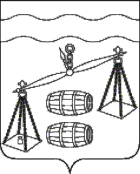 СЕЛЬСКОЕ  ПОСЕЛЕНИЕ«ДЕРЕВНЯ РАДОЖДЕВО»СУХИНИЧСКИЙ РАЙОНКАЛУЖСКАЯ  ОБЛАСТЬСЕЛЬСКАЯ  ДУМАРЕШЕНИЕот  27.10.2021                                                                                                      № 66В соответствии с Налоговым кодексом Российской Федерации, руководствуясь Уставом сельского поселения "Деревня Радождево", сельская Дума сельского поселения "Деревня Радождево" РЕШИЛА:1. Внести изменение в Решение Сельской Думы сельского поселения «Деревня Радождево» от 13.11.2017 № 106 «О налоге на имущество физических лиц» изложив пункт 3.2 в новой редакции:«3.2. 0,75 процента в отношении: - объектов налогообложения, включенных в перечень, определяемый в соответствии с пунктом 7 статьи 378.2 Налогового кодекса Российской Федерации, в отношении объектов налогообложения, предусмотренных абзацем вторым пункта 10 статьи 378.2 Налогового кодекса Российской Федерации;- объектов налогообложения, кадастровая стоимость каждого из которых превышает 300 миллионов рублей.»2. Настоящее Решение вступает в силу после официального опубликования в газете «Организатор» и распространяет свое действие на правоотношения, возникшие с 1 января 2021 года.3. Контроль за исполнением настоящего Решения возложить на администрацию сельского поселения «Деревня Радождево" и комиссию Сельской Думы по бюджету, финансам и налогам.Глава сельского поселения  «Деревня Радождево»                                                   Е.А. Мельник                                                                                          О внесении изменения в Решение  Сельской Думы сельского поселения «Деревня Радождево» от 13.11.2017 № 106 «О налоге на имущество физических лиц»